Doc.dr Aida Šukalić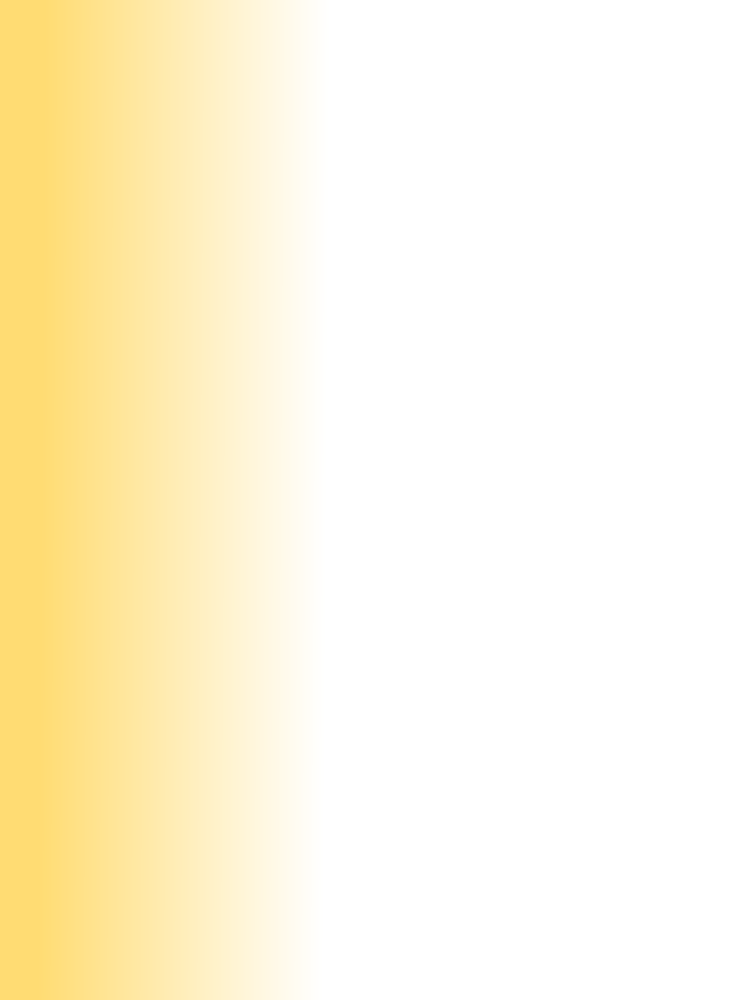 Opći podaciDatum i mjesto rođenja: 12.10.1973. MostarZvanje: docente-mail: aida.sukalic@unmo.batelefon: 036/571-388ObrazovanjeDiplomski studij: Nastavnički fakultet Mostar, profesor hemije,  26.06.2007.Postdiplomski studij: Nastavnički fakultet Mostar, magistar prirodnih nauka iz oblasti hemije, 12.10.2011.Doktorski studij: Agromediteranski fakultet Mostar, doktor poljoprivrednih nauka, 03.04.2016.Datum i oblast posljednjeg izbora: 13.07.2017. godine, oblast: Bezbjednost poljoprivrednih proizvodaVažnije publikacije Aida Šukalić, Alma Mičijević: „Sadržaj teških metala i hemijska analiza pšenice u domaćim industrijskim kompleksima“, „EDUCA“: časopis za obrazovanje, nauku i kulturu , god.V, br. 5., ISSN 1840-3301, Nastavnički fakultet Univerziteta „Džemal Bijedić“, 2012. god. MostarKomlen V., Rahimić A., Šukalić A., Šupljeglav Jukić A. (2015): Application Effect Of Microbiological Fertilizer On Physical And Chemical Properties Of French Bean (Phaseolus Vulgaris L. Ssp. Vulgaris), Sixth International Scientific Agricultural Symposium „Agrosym 2015“, Jahorina ISBN 978-99976-632-2-1Šukalić A., Ahmetović N., Mačkić S., Leto A., Džubur A., Antunović B. (2017): HUMAN HEALTH RISK ASSESSMENT OF HEAVY METALS FROM THE AGRICULTURAL SOIL IN SOUTH HERZEGOVINA, 3rd International Scientific Conference Sustainability challenges in agroecosystems CROSTRO, 19th – 21th June 2017, Osijek Croatia ISBN: 978-953-7871-8Čolić A., Mačkić S., Ahmetović N., Antunović B., Šukalić A., Brkić E., Hero M., Hodžić A., Karić E. (2017): The Presence of Cadmium in Cattle Meat and Offal on the Area of Central Bosnia Canton with the Risk Assessment on Human Health, 3rd International Scientific Conference Sustainability challenges in agroecosystems CROSTRO, 19th – 21th June 2017, Osijek Croatia ISBN: 978-953-7871-8Rahimić A., Komlen V., Šukalić  A., Govedarica-Lučić A., Šupljeglav Jukić A. (2017): Uticaj različitih vrsta supstrata na kvalitet presadnica timjana (Thymus vulgaris), radovi Poljoprivredno - prehrambenog fakulteta Univerziteta u Sarajevu, Vol.LXII No.67/1, BH ISSN 0033-8583